The January 6, 2020, Board of Supervisors’ Meeting was called to order at 7:00 PM by it chair, Kurt Johnson.  After calling the meeting to order, Kurt noted that all officers were present through the Roll Call:SupervisorsKurt JohnsonJon OlsonMike RuhlandTreasurerPeter OlsonClerk/Deputy ClerkKate LaineSandra Lee OlsonFollowing the Pledge of Allegiance, Mike Ruhland made a motion, which was seconded by Jon Olson, to accept the Agenda as presented.  The motion carried with a unanimous vote in favor of the motion.The first order of business was the Reorganization of the Board.  Mike Ruhland made a motion to continue with the current responsibilities and compensations.  Jon Olson seconded the motion, which was accepted through a unanimous vote in favor of continuing the current responsibilities as follows:Positions/ResponsibilitiesChair—Kurt Johnson/Vice Chair—Jon OlsonSupervisor ResponsibilitiesTown Hall—Mike Ruhland and Jon OlsonCemetery—Kurt JohnsonRoads—Peter OlsonJoint Powers—Mike RuhlandNoxious Weed Inspector—Mike RuhlandSt Louis County Association of Townships—All officers as availableCompensationSupervisorsRegular Meeting Rate	$100Extended Meeting Rate	$150Hourly Rate	$25TreasurerRegular Meeting Rate	$100Extended Meeting Rate	$150Hourly Rate	$25Monthly Stipend	$250ClerkRegular Meeting Rate	$100Extended Meeting Rate	$150Monthly Stipend	$400Deputy ClerkMtg Rate (attendance)	$50Meeting Rate (as Clerk)	$100Extended Meeting Rate	$150Monthly Stipend	$200Road ForemanHourly Rate	$25MileageSet by Federal Government Guidelines	$0.575Following the read of the minutes from the December 2, 2019, meeting, Jon Olson made a motion, which was seconded by Mike Ruhland, to accept the minutes as read.  The Clerk had noted during the reading that the Clerk’s Report was not reproduced as part of the minutes.  The motion carried with a unanimous vote in favor of the motion with the acknowledgment that the Clerk’s Report was not reproduced.Treasurer Peter Olson read into the record his Treasurer’s Report for the month ending on December 31, 2019.  His report was several pages in length and was filed with other documents from the meeting.  Mike Ruhland made a motion to accept the Treasurer’s Report as presented.  The motion was subsequently seconded by Jon Olson and accepted through a unanimous vote in favor of the motion.  The first page is reproduced below: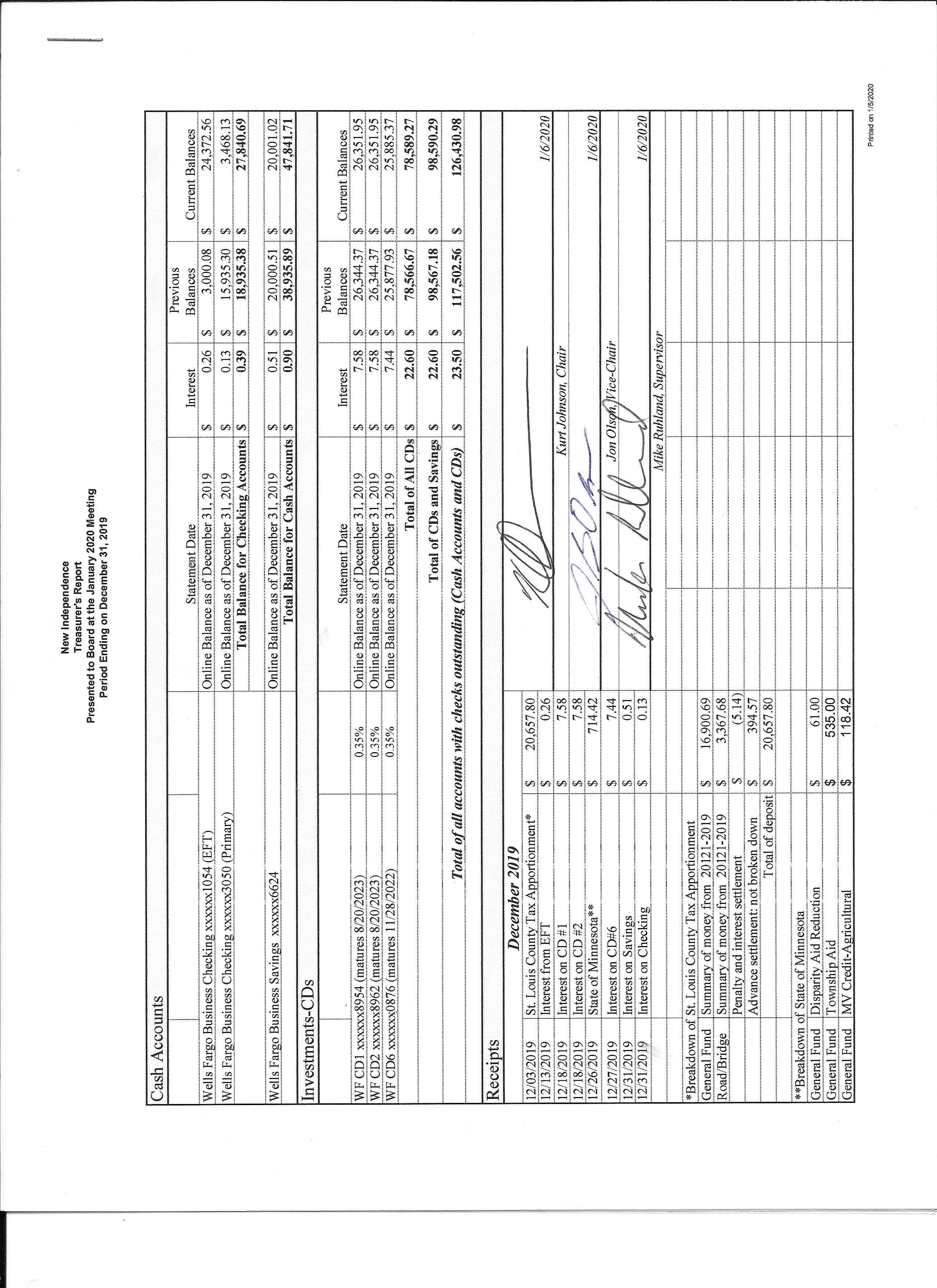 Sandra Lee Olson present the Clerk’s Report.  Following the presentation of the report, Mike Ruhland made a motion to accept the report as presented.  Jon Olson offered a seconded to the motion, which was accepted through a unanimous vote in favor of the motion.  The first page of the Clerk’s Report is reproduced on the next page.  The second portion of the Clerk’s Report was to address the Tax Apportionment Monies that were deposited in the EFT Account.  Kurt Johnson made a motion to transfer $10,000 into the checking account and transfer $11,000 into the Savings Account.  Following a second to the motion by Jon Olson, the motion was approved.  The Clerk will transfer the money according to the motion.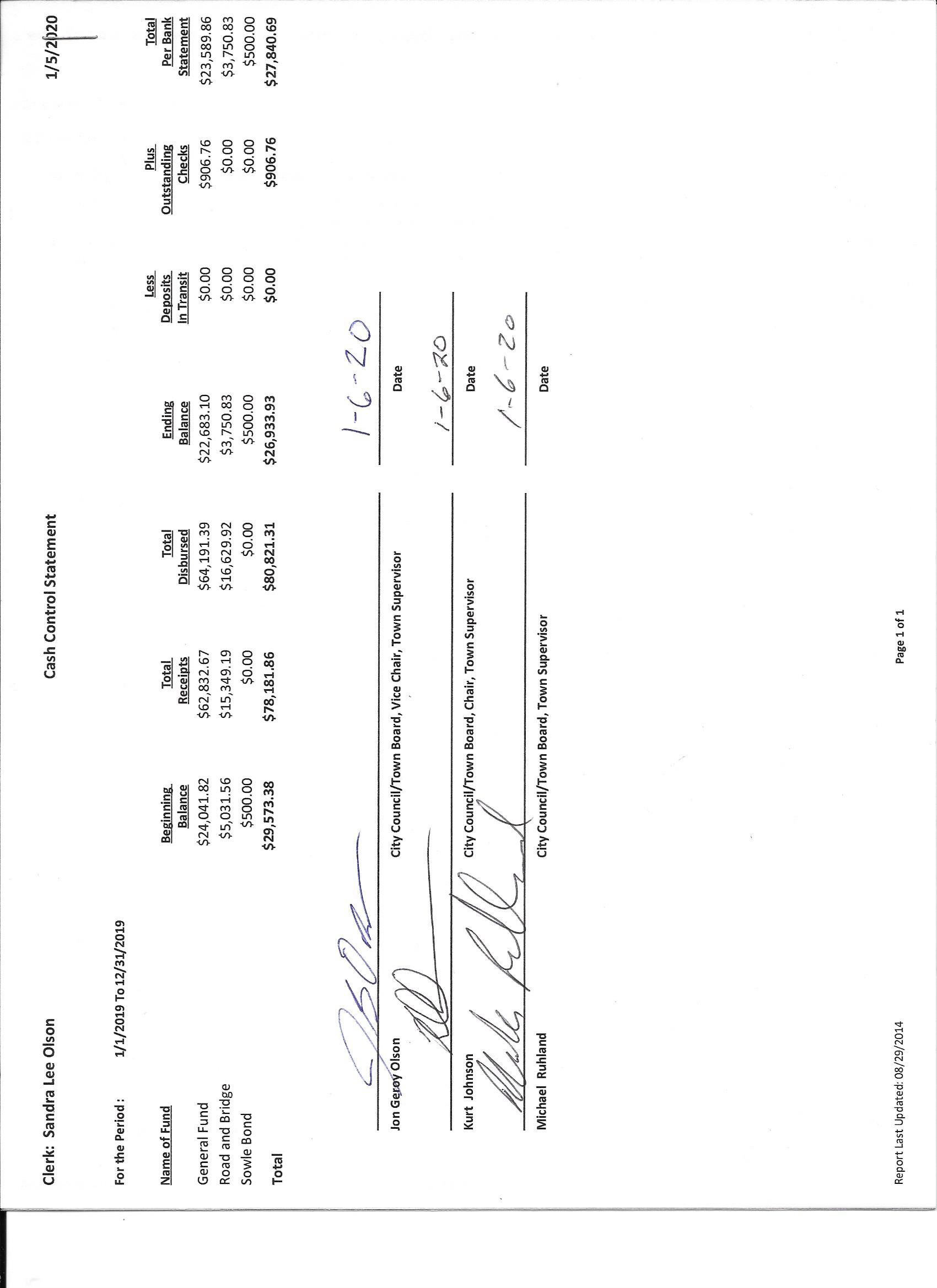 The following items of Incoming Correspondence were presented to the Board: Duluth Area Family YMCA…thank you note for those who helped with the YMCA projectSt. Louis County Fair…information regarding Minnesota Statute 38.12 that enables townships to donate to county fairs and a request for a donation in 2020Lake Country Power…notice of meeting to be held on January 29, from 5-7 PM at the Cotton Community CenterSt. Louis County Association of Townships…minutes from the October 23, 2019, meetingLake Country Power…monthly statement showing a credit of $80.17 after capital credits of $55.87 were appliedFederated Co-ops, Inc…. monthly statement showing no deliveries and unused prepaid credits of $1,316.88McRae Land Improvements LLC…holiday greetingsFrontier Communications…monthly statement showing a balance due of 64.85	EmailsTeresa Hirsch…possible strike by Teamsters, Local #320 UnionPhil Chapman…article regarding Presidential Nominating PrimaryJill Hoppe…requesting information about accessing property that adjoins New IndependencePhil Chapman…grant for election equipmentPERA…Annual Exclusion ReportThe following Payroll claims were presented to the Board for approval and read into the record by Chair Kurt Johnson.  Upon completion of the reading, Jon Olson made a motion to pay the payroll claims as submitted.  Mike Ruhland offered a second to the motion, which was then accepted through a unanimous vote.Payroll	$93.55Payroll	$230.87Payroll	$116.94Payroll	$324.99Payroll	$46.17Payroll	$549.10Payroll	$116.94The following Claims were read into the recorded.  Jon Olson made a motion to accept and pay the claims.  Mike Ruhland second the motion, which was accepted through a unanimous vote in favor of the motion.  The following claims were submitted to the Treasurer for payment.	Michael Ruhland	$26.69Peter Olson	$14.95Sandra Lee Olson	$218.88Jon Olson	147.00Frontier Communications	$64.85Public Employees Retirement Association	$168.00Lake Country Power	$300.00The following items of Unfinished Business were brought to the Board for discussion.CemeterySnowplowing at cemetery and town hall has been completed because Jay Tremblay’s plow is now working.Town Hall was shoveled since the last meeting.  Township RoadsThe road foreman, Peter Olson, stated that he drove the roads and felt they are in good shape for the winter.The Board discussed the [lowing of township roads in the event of a strike by Teamsters, Local #320 Union.  All supervisors felt that the Town of New Independence has a contract with St. Louis County and will stay with their services if the strike does go into effect.  Other options were discussed, but Board members decided to stay with the County services.Presidential Nominating Primary (PNP)SLCAT Meeting on January 22, 2020, at Cotton will be attended by Sandra Lee Olson in anticipation of Phil Chapman’s presentation about the upcoming PNPTraining in Duluth on December 13, 2019 was held for clerks.  Sandra Lee Olson did attend the training and will train election judges for the township.The following items of New Business were presented to the Board.A request for access to landlocked parcel was received from Jill Hoppe.  The Board looked at maps to determine the access to which she might be addressing.  The Board felt that addition information would be needed before discussing the matter in greater detail.  Kurt Johnson offered to call Jill Hoppe and get more information.The Grant Application for Voting Equipment was discussed by the Board.  General consensus was that the voting equipment is too expensive for a township of our size.  No application will be submitted.Presidential Nominating PrimaryNotifying residents of the PNP and requirements to vote will be addressed at the next meeting.TrainingThere is a new clerk training on Thursday, January 9, St. Michael, from 10:00 AM – 3:30 PM and another training clerk/treasurer training on Thursday, January 23 or January 30, St. Michael, from 10:00 AM – 3:30 PM.  Mike Ruhland made a motion to allow Kate Laine to attend the meeting on January 9 in St. Michael.  She will receive the extended meeting rate and mileage.  The township will pay for the registration.  Jon Olson seconded the motion, which was accepted through a unanimous vote.Benchmark Engineering information will be saved for future township needs.  At the present time, New Independence does not have a need for the services offered.Officer ReportsSLCAT—Sandra Lee OlsonElection Training for Clerks—Sandra Lee OlsonHaving no additional business to be discussed at this time, Kurt Johnson asked for a motion for adjournment.  The motion was offered by Mike Ruhland; a second was given by Jon Olson; and a unanimous vote in favor of the motion followed.  Kurt adjourned the meeting at 8:23 PMMinutes submitted for approval on ___________________February 3, 2020_______________Clerk’s Signature______________________________________________________________Chair of the Board of Supervisors’ Signature_________________________________________UPCOMING MEETINGSBoard of Supervisors’ Meetings for 2020January 6, 2020February 3, 2020March 2, 2020April 6, 2020May 4, 2020June 1, 2020July 6, 2020August 3, 2020September 14, 2020October 5, 2020November 2, 2020December 7, 20202019-2020 SLCAT Calendar (meetings convene at 6:30 pm) and Related Meetings JAN. 22, 2020 	COTTON COMMUNITY CENTER 	6:30 PMPOSSIBLY THE ELECTION DEPT. FOR ST. LOUIS COUNTY TO BE SURE WE HAVE ALL OUR INFORMATION, ETC. FOR THE PRESIDENTIAL NOMINATION PRIMARYFEB. 26, 2020 	COTTON COMMUNITY CENTER	6:30 PMMAR. 25, 2020 	COTTON COMMUNITY CENTER 	6:30 PMAPR.  22, 2020	NEED A TOWNSHIP TO VOLUNTEER TO HOST THE APRIL MEETING.  	CALL CATHY AT 290-4970MAY 27, 2020 	COTTON COMMUNITY CENTER 	5:30 P.M. ANNUAL SLCAT ELECTION AND MEETING;